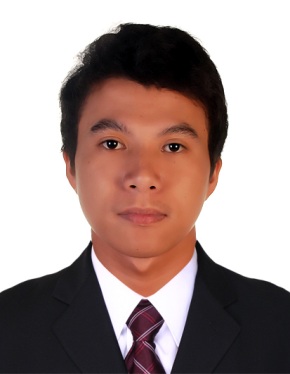 NOLY Noly.235929@2freemail.com Objective 	To encourage knowledge and concern to the competitive field of engineering that will soon enhance my aptitude as an individual. To adopt new techniques and approaches to enhance my skills and effectivenessWork ExperienceInternational Elevator and Equipment, Inc (IEEI)Km. 23 West Service Road, South Superhighway, Cupang 1771 Muntinlupa City, PhilippinesPosition: Design EngineerDate Joined: 28 May 2014 – 2 April 2015Job Description: Autocad layout drawing of elevator and escalator, technical and coordination meeting with the clients and inspection of the sites.Epson Precision Philippines, Inc. (EPPI)SEPZ, Lima Technology Center, Lipa City, Batangas, PhilippinesPosition: EngineerDate Joined: 22 October 2013 – 14 April 2014Job Description: Handling and managing the operators at the production, ensure quality control/quality assurance of the product, monitors and challenges the manpower to achieve the production indices, ensures proper and complete dissemination of information from management to operators or vice versa and generates report for the result of the indices.Education 	Bachelor of Science in Electrical EngineeringSouthern Luzon State UniversityLucban, Quezon, PhilippinesDate Graduated: Year 2013Achievement: Registered Electrical Engineer(Professional Regulation Commission Board Passer)PRC Registration No.: 0052556Dated September 24, 2013SkillsResponsible, flexible, self-motivated, works with confidence and interest, a team player knowing how to work with due trust and respect to others.Computer Literate, have knowledge in Microsoft Office Software such as MS Word, Excel, Outlook and Power Point and in AutoCAD.Technical knowledge in building and residential electrical wiring design and Basic PLC.Handling and managing people, monitor and analyze the production indicesAbility to ensure the quality assurance/quality control of the work.Ability to maintain good working relationship with all co-workers and the general public and to use good judgment in recognizing scope of authority.Ability to effectively manage time and prioritize multiple responsibilities.Ability to layout autocad elevator and escalator plans.Ability to coordinate technical meetings with the clients regarding to the scope of work.Conduct inspections concerning for the condition of the existing and under construction sites.Seminars AttendedProduct Knowledge for Elevators and EscalatorsInternational Elevator and Equipment, Inc. (IEEI)Cupang Muntinlupa, PhilippinesMarch 24~25, 2015Elevator System and Features, Basic and Emergency Operation,  and Door System for ElevatorsInternational Elevator and Equipment, Inc. (IEEI)Cupang Muntinlupa, PhilippinesFebruary 11~12, 2015Engineering Safe and Better Nation through Excellence in Electrical ProfessionSouthern Luzon State UniversityLucban, Quezon, PhilippinesFebruary 1, 2013Industrial Control System: Leading to AutomationSouthern Luzon State UniversityLucban, Quezon, PhilippinesNovember 28, 2012Electrical Safety; Basic Power Plant Operations and Maintenance, and; Design and Installation of Fire Detection SystemPolytechnic University of the PhilippinesLopez, Quezon, PhilippinesDecember 19, 2011Internship TrainingPowerbox Solutions, Inc.Silang, Cavite, Philippines22 April 2012 – 05 June 2012 (400 hrs.)Job Description: Assembly and disassembly of panel boards, switchgears and their spare parts, AutoCAD residential layouting and warehouse parts monitoring.Affiliations Institute of Integrated Electrical Engineers (IIEE)Quezon Chapter - PhilippinesMember, 2010-2013SLSU Electrical Engineering Student Society(SEESS)Lucban Quezon, PhilippinesMember, 2008-2013Languages 	English and FilipinoReferences 	Available upon request